What’s On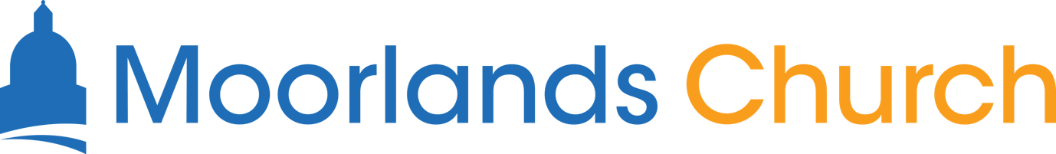 Next Sunday 1 August, 10 amPhilippians 2:1-11 – All In: Gospel Thinking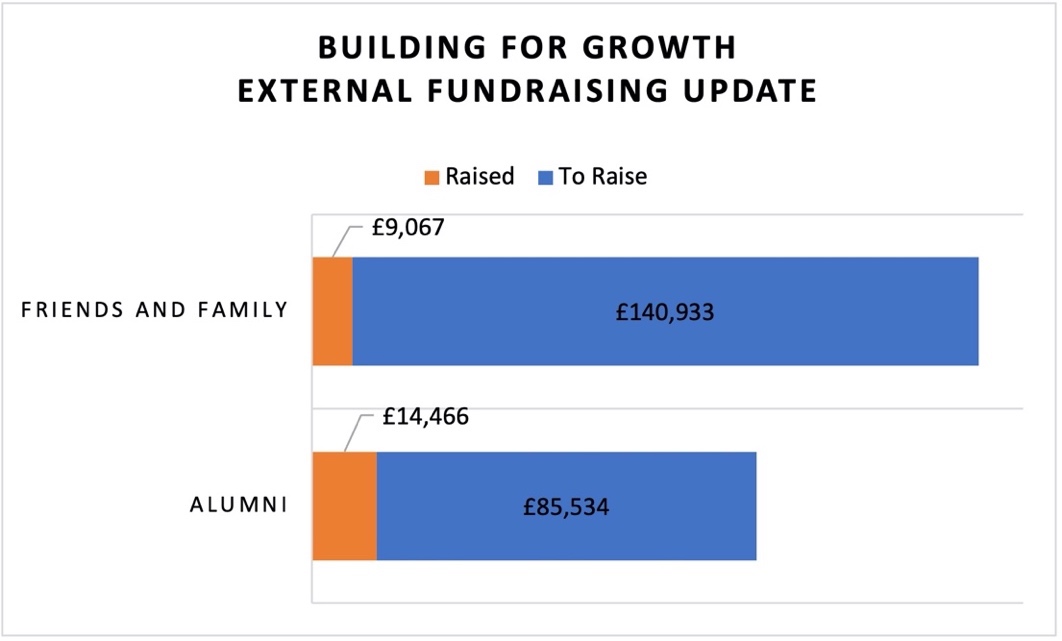 Philippians 1:12-30Introduction 1.       Rejoice in gospel progressOutsiders
Brothers
c.       Rivals2.    Live for gospel priorities 3. Strive with gospel partnersConclusion 